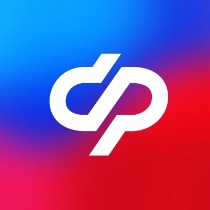 Отделение Социального фонда РФ по Томской области	Пресс-релиз от 22.05.2023ОСФР по Томской области направит 78 млн рублей на профилактику производственного травматизма ОСФР  продолжает работу по профилактике производственного травматизма и профзаболеваний.Ежегодно ОСФР по Томской области проводит масштабную работу по привлечению страхователей к участию в финансировании предупредительных мер по профилактике производственного травматизма и профессиональных заболеваний.«За последние годы для большинства руководителей предприятий важность предотвращения травматизма становится актуальной темой. В 2022 году 376 страхователей реализовали предупредительные меры по сокращению производственного травматизма и профессиональных заболеваний с участием средств Фонда на сумму 83,09 млн рублей. Практика показывает, что проводимые мероприятия позволяют существенно сокращать количество несчастных случаев на производстве. За период с 2002 по 2022 год количество несчастных случаев на производстве сократилось в 3,35 раза: 2002 год – 940 случаев, 2022 год – 281 случай», - рассказал управляющий ОСФР по Томской области Дмитрий Мальцев.В текущем году программа по финансированию предупредительных мер продолжается. В бюджете регионального отделения утверждена сумма в размере  78,98. млн руб. Страхователи могут подать документы до 1 августа 2023 года.При возникновении вопросов  по финансовому обеспечению предупредительных мер  обращаться по телефону (3822) 60-84-39: по расследованию несчастных случаев на производстве и профессиональных заболеваний  - (3822) 60-84-53.________________________________________________Группа по взаимодействию со СМИ Отделения Социального фонда РФ по Томской областиТел.: (3822) 60-95-12; 60-95-11;E-mail: smi@080.pfr.ru